Назва дисципліниОраторське мистецтвоОраторське мистецтвоСеместр55КафедраГуманітарних і соціальних наукГуманітарних і соціальних наукФакультетФБСОФБСОКороткий опис дисципліниОраторське мистецтво це гармонійне поєднання риторики, акторської майстерності та різноманітних психологічних технік. Найголовнішим завданням оратора є не тільки донести інформацію, але й активувати зворотній зв’язок з аудиторією: переконати її у чомусь чи спонукати до певних дій, створивши у слухачів особливий психологічний настрій. Важлива умова успіху оратора — його авторитет і спосіб мислення. Ораторське мистецтво - це не тільки інструмент для досягнення певних цілей, але й один з показників культури людини і рівня розвитку особистості.Ораторське мистецтво це гармонійне поєднання риторики, акторської майстерності та різноманітних психологічних технік. Найголовнішим завданням оратора є не тільки донести інформацію, але й активувати зворотній зв’язок з аудиторією: переконати її у чомусь чи спонукати до певних дій, створивши у слухачів особливий психологічний настрій. Важлива умова успіху оратора — його авторитет і спосіб мислення. Ораторське мистецтво - це не тільки інструмент для досягнення певних цілей, але й один з показників культури людини і рівня розвитку особистості.Мета й ціль дисципліниМетою дисципліни є ознайомлення студентів з теоретичними основами красномовства та мистецтвом переконуючої комунікації, удосконаленням комунікативних умінь студентів та долучення їх до практики ораторського мистецтва, розкриття загальних закономірностей мовленнєвої поведінки, що діють у різних ситуаціях спілкування, сферах діяльності, та практичних можливостей використання їх для того, щоб зробити промову ефективною.Метою дисципліни є ознайомлення студентів з теоретичними основами красномовства та мистецтвом переконуючої комунікації, удосконаленням комунікативних умінь студентів та долучення їх до практики ораторського мистецтва, розкриття загальних закономірностей мовленнєвої поведінки, що діють у різних ситуаціях спілкування, сферах діяльності, та практичних можливостей використання їх для того, щоб зробити промову ефективною.Результати навчання (навички, що отримає студент після курсу)Результатом вивчення дисципліни є набуття студентами таких компетенцій:– застосовувати отримані навички в подальшому навчанні та житті; – володіти технікою мовлення як необхідною передумовою словесної дії і правильно нею користуватися (управляти диханням в процесі мовлення, читання, володіти правильною і чіткою дикцією, силою, чистотою і висотою голосу, орфоепічними нормами вимови); – вміти користуватися засобами логіко-емоційної виразності мовлення в тому числі і позамовних (поза, жест, міміка);– вміти кваліфіковано виконувати праці з написання промови та виголошення її в залежності від мети, завдання, місця, часу виступу з урахуванням складу аудиторії, її особливостей.Результатом вивчення дисципліни є набуття студентами таких компетенцій:– застосовувати отримані навички в подальшому навчанні та житті; – володіти технікою мовлення як необхідною передумовою словесної дії і правильно нею користуватися (управляти диханням в процесі мовлення, читання, володіти правильною і чіткою дикцією, силою, чистотою і висотою голосу, орфоепічними нормами вимови); – вміти користуватися засобами логіко-емоційної виразності мовлення в тому числі і позамовних (поза, жест, міміка);– вміти кваліфіковано виконувати праці з написання промови та виголошення її в залежності від мети, завдання, місця, часу виступу з урахуванням складу аудиторії, її особливостей.Перелік темРиторичні закони.Види красномовства та сфери його застосування.Мова і мовлення, мова і мислення, функції мови.Мовленнєве спілкування.Основні поняття класичної риторики.Фігуральність мови (риторичне запитання, риторичне звертання, риторичний оклик, риторичне порівняння).Орфоепічна правильність мовлення.Граматична правильність мовлення.Чистота, точність та доречність мовленняСутність і специфіка публічної монологічної мови.Основні жанри усного публічного монологічного мовлення (доповідь, лекція, промова, виступ, повідомлення).Структура публічної професійної промови.Підготовка публічного виступу.Умови успішного виступу.Засоби увиразнення публічного виступу.Норми літературної мови.Комунікативні якості мовлення.Мовленнєвий етикет та морально-етичний кодекс.Культура мовлення і мовленнєві помилки. Самоаналіз мовленнєвого висловлювання.Риторичні закони.Види красномовства та сфери його застосування.Мова і мовлення, мова і мислення, функції мови.Мовленнєве спілкування.Основні поняття класичної риторики.Фігуральність мови (риторичне запитання, риторичне звертання, риторичний оклик, риторичне порівняння).Орфоепічна правильність мовлення.Граматична правильність мовлення.Чистота, точність та доречність мовленняСутність і специфіка публічної монологічної мови.Основні жанри усного публічного монологічного мовлення (доповідь, лекція, промова, виступ, повідомлення).Структура публічної професійної промови.Підготовка публічного виступу.Умови успішного виступу.Засоби увиразнення публічного виступу.Норми літературної мови.Комунікативні якості мовлення.Мовленнєвий етикет та морально-етичний кодекс.Культура мовлення і мовленнєві помилки. Самоаналіз мовленнєвого висловлювання.Система оцінювання (як розподіляється 100 балів за курс)Усього 100 балів:Систематичність відвідування (лекції і практичні заняття) – 5Активні роботи – 15Самостійне опрацювання матеріалу – 20Семестрове індивідуальне завдання – 20Модульна контрольна робота - 20Альтернативні завдання/додаткові  виступи: реферат, доповідь, виступ - 20Усього 100 балів:Систематичність відвідування (лекції і практичні заняття) – 5Активні роботи – 15Самостійне опрацювання матеріалу – 20Семестрове індивідуальне завдання – 20Модульна контрольна робота - 20Альтернативні завдання/додаткові  виступи: реферат, доповідь, виступ - 20Форма контролюЗалік Залік Лектор Саннікова С.Б.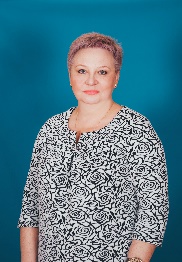 